Multiplication using Arrays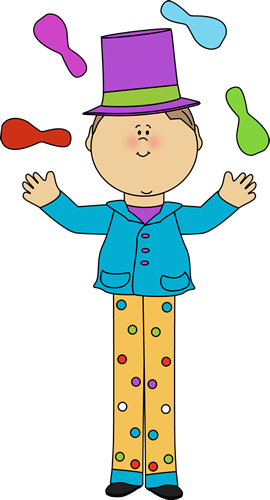 